Kurzbeschreibung des Projekts (max. 50 Wörter):Kurzbeschreibung des Projekts (max. 50 Wörter):Kurzbeschreibung des Projekts (max. 50 Wörter):Projektbeschreibung (ca. 150 – 250 Wörter):Projektbeschreibung (ca. 150 – 250 Wörter):Projektbeschreibung (ca. 150 – 250 Wörter):Projektbeteiligte:Projektbeteiligte:Projektbeteiligte:Eltern:ja
nein
Kolleg/-innen:ja
nein
Name und Fach der Kolleg/-innen:Name und Fach der Kolleg/-innen:Name und Fach der Kolleg/-innen:Fachleute /
externe Ansprechpersonen:ja
nein
Name(n) und Kontaktmöglichkeit(en) der Fachleute / externen Ansprechpersonen:Name(n) und Kontaktmöglichkeit(en) der Fachleute / externen Ansprechpersonen:Name(n) und Kontaktmöglichkeit(en) der Fachleute / externen Ansprechpersonen:Zeitaufwand:Zeitaufwand:Zeitaufwand:Schulstunden:Schulstunden:Projekttag(e) / Abschlussveranstaltung:Projekttag(e) / Abschlussveranstaltung:Stundenbild:Stundenbild:Stundenbild:1. Projektstunde:2. Projektstunde:3. Projektstunde:4. Projektstunde:5. Projektstunde:6. Projektstunde:Weitere Projektstunden:Unterrichtsmaterial (Links, Bezeichnung angehängter Dateien, fertiges Produkt, etc.):Unterrichtsmaterial (Links, Bezeichnung angehängter Dateien, fertiges Produkt, etc.):Unterrichtsmaterial (Links, Bezeichnung angehängter Dateien, fertiges Produkt, etc.):Benötigte Utensilien (Papier, Flipchart, etc.):Benötigte Utensilien (Papier, Flipchart, etc.):Benötigte Mittel (€):Benötigte Mittel (€):Aktions-/Projekttag / Abschlussveranstaltung mit Programm / Ablauf:Aktions-/Projekttag / Abschlussveranstaltung mit Programm / Ablauf:Erfahrungen (Rückblick / Ausblick):Fotos:Fotos: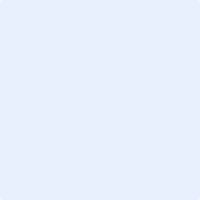 